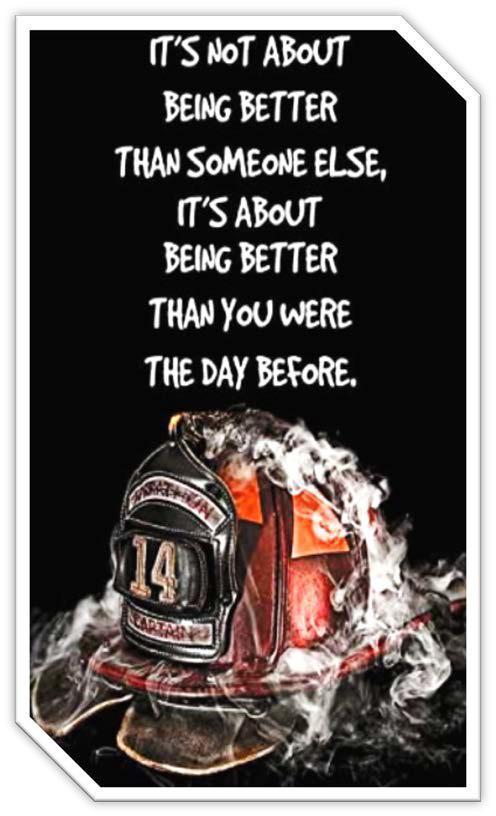 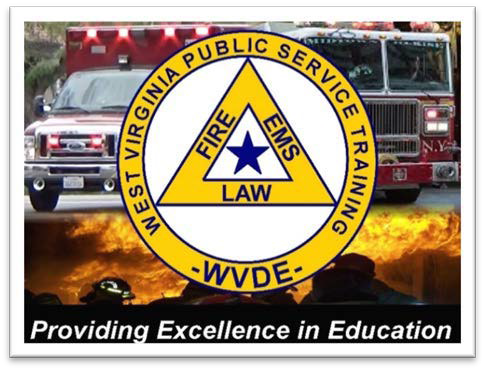 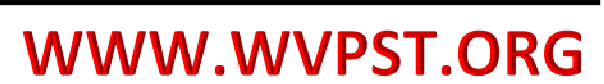 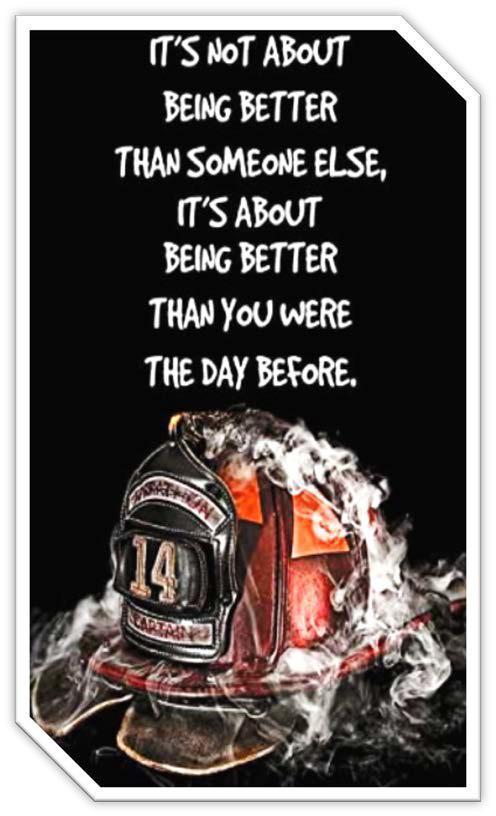 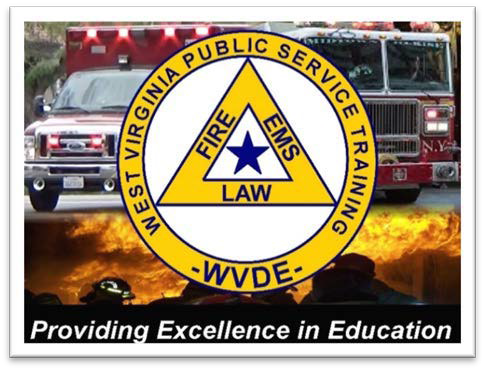 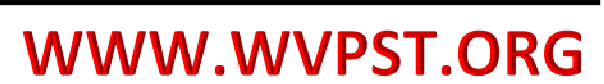 DATES: 
April 13, 2024
April 13, 2024CLASS TIMES:8am-6pm daily
INSTRUCTOR: Roger Brafford HOURS: 20Prerequisites: NONECLASS COST: $55.00BOOK COST: None RequiredStudents are required to bring a laptop for classPre-registration required online at www.wvpst.org. Select Martinsburg and click on the class in the calendar.Minimum of 15 students required.
Contact WVPST at 304-267-3595 ext. 116